Meiningen, 21st September 2022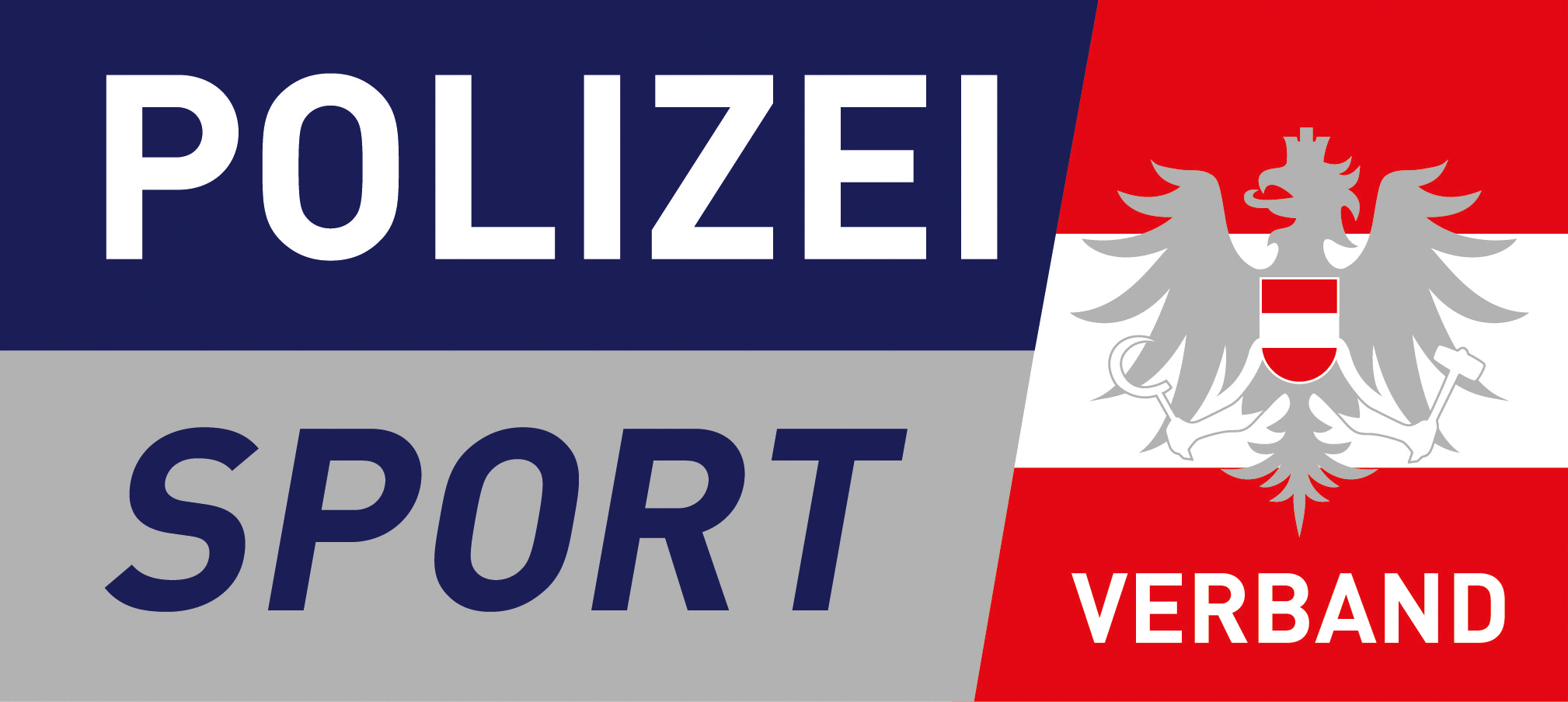 15th USPE European Police ChampionshipsAlpine Skiing6th – 9th March 2023 in Hinterstoder/AustriaForm 1 – Registration of participationPlease send the Form by	 		21st October 2022It is necessary to inform about non-participation.Union Sportive des Polices d‘EuropeOffice of the Secretary GeneralFriedenssiedlung 698617 MeiningenGermanyE-mail: office@uspe.orgFax: +493693 850399Country:We let you know that weparticipateWe let you know that wedo not participateName:Österreichischer Polizeisportverband E-mail: OC-Austria2023@gmx.atUSPE Technical DelegateE-mail: j.hirschberger@gmx.atUSPE Technical DelegateE-mail: j.hirschberger@gmx.atOffice of the USPE Secretary GeneralE-mail: office@uspe.org Office of the USPE Secretary GeneralE-mail: office@uspe.org 